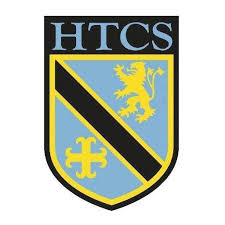 Unit: Geographer’s Planet – Map SkillsProgressProgressProgressKey ideasRAG Four Figure Grid References Six Figure Grid ReferencesDirection & DistanceHeight & ReliefLessonLearning FocusAssessmentKey Words1What are 4-figure grid references?How can we locate places on simplified maps using 4-fig grid references?Self-assessment of simplified map exercise.Four Figure Grid References, Location, Map, Map Symbol2How can we locate places on maps using 4-fig grid references?Self-assessment of OS map exercise.Four Figure Grid References, Location, Map, Map Symbol3What are 6-figure grid references?How can we locate places on simplified maps using 6-fig grid references?Self-assessment of simplified 6-figure map exercise.Human Uses, Issues, Location, Map, Map Symbol, Ordnance Survey, Six Figure Grid References, Opportunity4How can we locate places on maps using 6-fig grid references?Self-assessment of OS 6-figure map exercise.Human Uses, Issues, Location, Map, Map Symbol, Ordnance Survey, Six Figure Grid References, Opportunity5Symbols are used instead of words to make maps clearer and easier to understand.A compass is an important tool as it tells us which way is north, east, south and west. Self-assessment of Map Symbol exercise.Use of OS Maps to practice finding symbols.ILO creation of map.Compass Directions, Distance, Map, Map Symbol, Scale, 6How is distance measured on a map?   Self-assessment of simplified distance questions.Self-assessment of OS Map distance questions.ILO creation of map.Compass Directions, Distance, Map, Map Symbol, Scale, 7How is height and relief (shape of the land) shown on maps? What are contour lines and trig points?How to create a Cross Profile diagram.Demonstrate understanding of height and relief on simplified and OS Maps.Application of skills in Cross Profile diagram.Contour Line, Relief, Triangulation Point8How to recognise features such as valleys, ridges, basins, cliffs and hills using contour lines and trig points.Identification of features related to height and relief on simplified and OS Maps.Contour Line, Relief, Triangulation Point